Hallo liebe Studienkolleginnen und -kollegen,nachfolgend eine Wegbeschreibung, wie ihr am Mittwoch nach der SoGeo-Vorlesung von der Huemerstraße 3-5, wo die Vorlesung am Mittwoch stattfindet, zu Banner Batterien in Leonding, Salzburger Straße 298, kommt.Ich beschreibe die Route hier nachfolgend auch optisch, für die die ohne Navi oder google maps fahren wollen, allerdings solltet ihr dann schon gewisse geographische Grundkenntnisse von Linz und seinen Stadtvierteln mitbringen.https://goo.gl/maps/BVy7z4tghSU2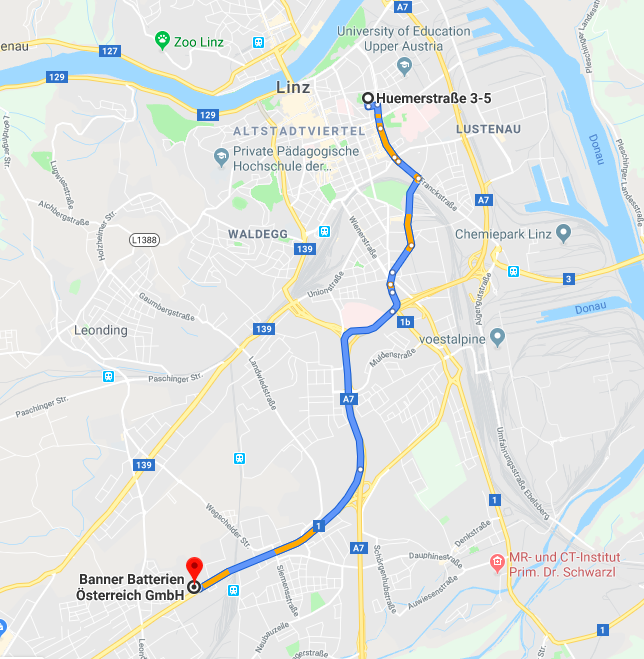 Mit dem Auto:Laut google maps ist die Strecke Richtung Franckviertel am kürzesten, man kann jedoch bspw. auch über die Waldeggstraße (Bahnhofsviertel) oder die Autobahnauffahrt vor der Industriezeile (Interspar) fahren.Mit einer ausführlichen Beschreibung beschränke ich mich deswegen allerdings auf die kürzeste Route, die Richtung Franckviertel, hierzu fährt ihr einfach:von der Huemer Straße Richtung Süden zur Körnerstraßedann biegt ihr auf die Gruberstraße ein und fährt Richtung Vöestbeim Südbahnhofmarkt vorbei immer gerade aus Richtung Europa Platzdann nach dem Design Center die nächste Kreuzung rechts auf die Lastenstraße,dann weiter geradeaus auf die Gürtelstraße,dann quert ihr den Bulgariplatz (Arbeitsmarktservice) und nach dem Hofer Markt dort findet ihr dann rechterhand die Autobahnauffahrt A7 Richtung Wien/Salzburg, mit Vignette weiter:alle die eine Vignette haben fahren da jetzt raufund bei der Ausfahrt Salzburger Straße (Ausfahrt 4) wieder runter von der Autobahn und auf die Salzburger Straße, dann immer gerade aus bis auf der rechten Seite, neben dem großen Autohändler AVEG, die Firma Banner Batterien auftaucht;ohne Vignette weiter:ihr folgt einfach dem Straßenverlauf, fährt beim großen ÖAMTC Stützpunkt in der Wankelmüllerhofstraße vorbei, dann über eine Brücke, und dann biegt ihr rechts ab und fährt durch den Wasserwald, ihr kommt dann genauso auf die Salzburger Straße,dann immer gerade aus bis auf der rechten Seite, neben dem großen Autohändler AVEG, die Firma Banner Batterien auftaucht;Mit dem Bus:Es gibt auch Möglichkeiten mit dem Bus zu Banner Batterien zu gelangen, hier würde ich allerdings eher die ESG-Busse empfehlen, weil die Postbuslinien die google maps anzeigt beinhalten alle einen 20-30 minütigen Fußmarsch laut google.Direkt vor der Firma Banner befindet sich folgende Haltestelle: http://www.linzwiki.at/wiki/Haltestelle_Bannerstra%C3%9Fe/Diese könnt ihr z.B. sehr gut mit der Buslinie 43, die vom Hessenplatz wegfährt, erreichen.https://www.linzwiki.at/wiki/Linie_43_(Linz_Linien)/Der Hessenplatz ist zu Fuß von der Huemer Straße nicht weit.Ich hoffe ich habe euch weitergeholfen.Liebe GrüßeDavid Lemberger